15 июля 2020 года – срок уплаты НДФЛ за 2020 год15 июля 2021 года - срок уплаты  налога на доходы с физических лиц, исчисленный  на основании налоговой декларации за 2020 год. Налог уплачивается  по месту жительства налогоплательщика. Реквизиты оплаты  можно получить в налоговом органе по месту прописки налогоплательщика.  Кроме того, сформировать платежные документы можно самостоятельно на сайте ФНС России (www.nalog.gov.ru) с помощью электронных сервисов «Уплата налогов и пошлин физических лиц», «Уплата налогов и пошлин индивидуальных предпринимателей»,  «Личный кабинет для физических лиц».      В случае не уплаты исчисленной суммы налога на доходы физических лиц в бюджет, налоговые органы начинают установленный налоговым законодательством процесс взыскания задолженности: - начисляют пени;-направляют требования о необходимости погашения задолженности;- материалы передаются в судебные инстанции, затем  для взыскания в службу судебных приставов.      Советник государственной гражданскойслужбы Российской Федерации 2 класса	А. П. СоколовОлиферова392312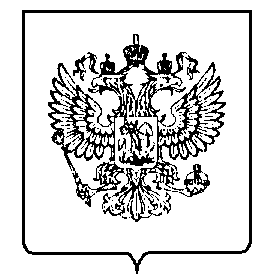 МИНФИН РОССИИФЕДЕРАЛЬНАЯ НАЛОГОВАЯСЛУЖБАУФНС РОССИИ ПО ОРЛОВСКОЙ ОБЛАСТИМЕЖРАЙОННАЯ ИНСПЕКЦИЯФЕДЕРАЛЬНОЙ НАЛОГОВОЙ СЛУЖБЫ №8ПО ОРЛОВСКОЙ ОБЛАСТИ(Межрайонная ИФНС России №8 по Орловской области)ЗАМЕСТИТЕЛЬ НАЧАЛЬНИКА ИНСПЕКЦИИМосковское шоссе, 119, г. Орёл, 302025,Телефон: (4862)39-23-30; Телефакс: (4862)39-23-49;www.nalog.gov.ruМИНФИН РОССИИФЕДЕРАЛЬНАЯ НАЛОГОВАЯСЛУЖБАУФНС РОССИИ ПО ОРЛОВСКОЙ ОБЛАСТИМЕЖРАЙОННАЯ ИНСПЕКЦИЯФЕДЕРАЛЬНОЙ НАЛОГОВОЙ СЛУЖБЫ №8ПО ОРЛОВСКОЙ ОБЛАСТИ(Межрайонная ИФНС России №8 по Орловской области)ЗАМЕСТИТЕЛЬ НАЧАЛЬНИКА ИНСПЕКЦИИМосковское шоссе, 119, г. Орёл, 302025,Телефон: (4862)39-23-30; Телефакс: (4862)39-23-49;www.nalog.gov.ruМИНФИН РОССИИФЕДЕРАЛЬНАЯ НАЛОГОВАЯСЛУЖБАУФНС РОССИИ ПО ОРЛОВСКОЙ ОБЛАСТИМЕЖРАЙОННАЯ ИНСПЕКЦИЯФЕДЕРАЛЬНОЙ НАЛОГОВОЙ СЛУЖБЫ №8ПО ОРЛОВСКОЙ ОБЛАСТИ(Межрайонная ИФНС России №8 по Орловской области)ЗАМЕСТИТЕЛЬ НАЧАЛЬНИКА ИНСПЕКЦИИМосковское шоссе, 119, г. Орёл, 302025,Телефон: (4862)39-23-30; Телефакс: (4862)39-23-49;www.nalog.gov.ruМИНФИН РОССИИФЕДЕРАЛЬНАЯ НАЛОГОВАЯСЛУЖБАУФНС РОССИИ ПО ОРЛОВСКОЙ ОБЛАСТИМЕЖРАЙОННАЯ ИНСПЕКЦИЯФЕДЕРАЛЬНОЙ НАЛОГОВОЙ СЛУЖБЫ №8ПО ОРЛОВСКОЙ ОБЛАСТИ(Межрайонная ИФНС России №8 по Орловской области)ЗАМЕСТИТЕЛЬ НАЧАЛЬНИКА ИНСПЕКЦИИМосковское шоссе, 119, г. Орёл, 302025,Телефон: (4862)39-23-30; Телефакс: (4862)39-23-49;www.nalog.gov.ru